Р А С П О Р Я Ж Е Н И Еот 01.11.2018   № 3343-рг. МайкопО внесении изменений в Состав Административной комиссии муниципального образования «Город Майкоп» В связи с организационно-штатными изменениями:1. Внести в Состав Административной комиссии муниципального образования «Город Майкоп» (далее - Состав комиссии), утвержденный распоряжением Администрации муниципального образования «Город Майкоп» от 11.01.2018 № 17-р «Об утверждении Состава Административной комиссии муниципального образования «Город Майкоп» (в редакции распоряжений Администрации муниципального образования «Город Майкоп» от 26.02.2018 № 433-р, от 11.05.2018                   № 1659-р, от 13.06.2018 № 1978-р, от 13.08.2018 № 2524-р, от 15.10.2018      № 1312-р), следующие изменения: 1.1 Заменить строку:«»строкой:«»;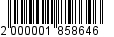 1.2 Заменить строку:«»строкой:«»;1.3 Заменить строку:«»строкой:«».2. Опубликовать настоящее распоряжение в газете «Майкопские новости» и разместить на официальном сайте Администрации муниципального образования «Город Майкоп».3. Распоряжение «О внесении изменений в Состав Административной комиссии муниципального образования «Город Майкоп» вступает в силу со дня его официального опубликования.Глава муниципального образования«Город Майкоп»	                                                                         А.Л. ГетмановАдминистрация муниципального
образования «Город Майкоп»Республики Адыгея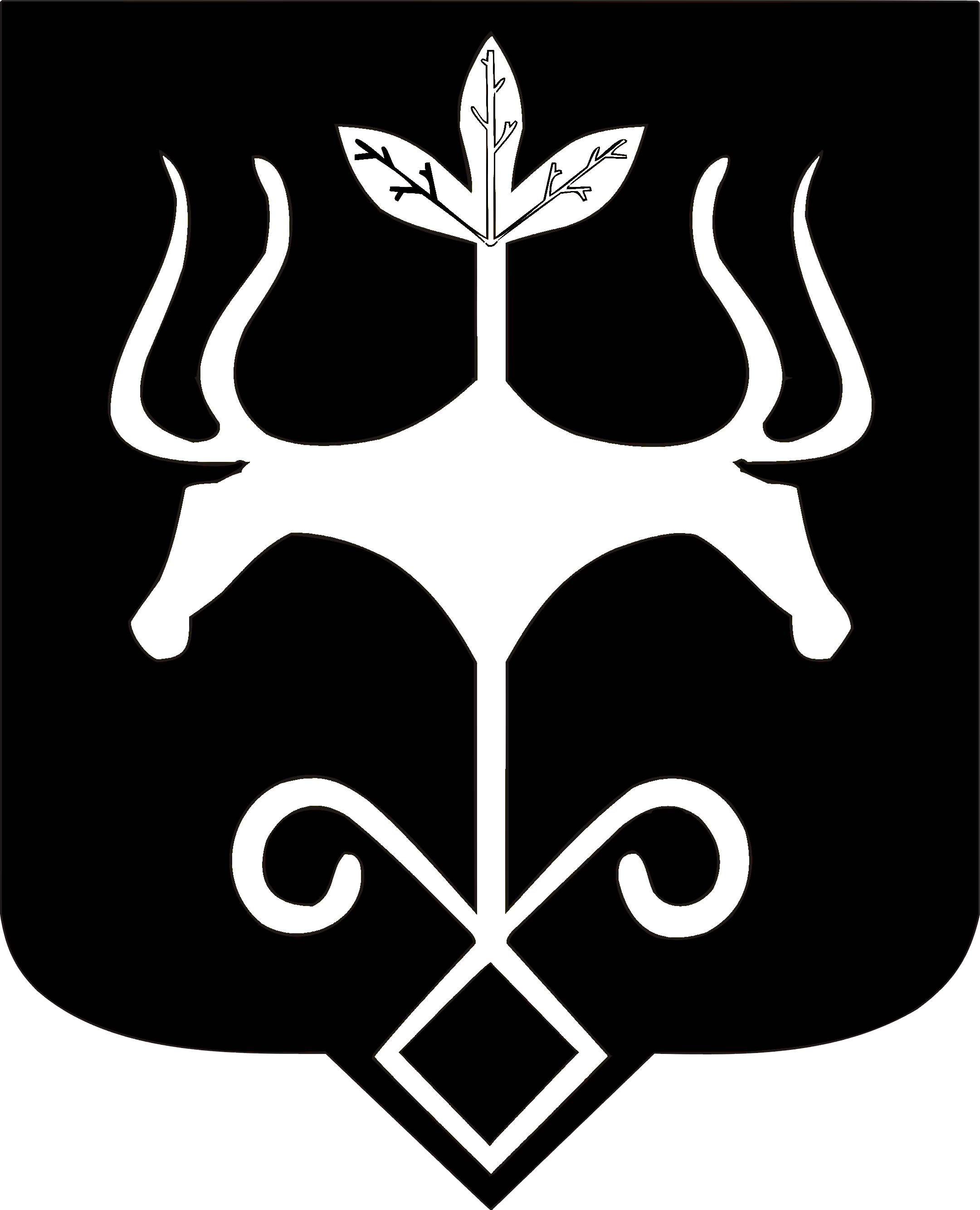 Адыгэ Республикэммуниципальнэ образованиеу
«Къалэу Мыекъуапэ» и АдминистрациеБородин Андрей ИгоревичЗаместитель председателя Совета народных депутатов муниципального образования «Город Майкоп», заместитель председателя Административной комиссии, (по согласованию)Мекерова Светлана АлександровнаЗаместитель председателя Совета народных депутатов муниципального образования «Город Майкоп», председатель комитета по бюджету, финансам и налогам, заместитель председателя Административной комиссии (по согласованию)Алибердов Нальбий РамазановичПредседатель комитета по жилищно- коммунальному хозяйству и инфраструктуре и градостроительству Совета народных депутатов муниципального образования «Город Майкоп» (по согласованию)Величко Михаил ФиоктистовичПредседатель комитета по жилищно- коммунальному хозяйству и инфраструктуре (по согласованию)Лавриненко Наталья ВикторовнаВедущий специалист отдела по правовому обеспечению Управления жилищно- коммунального хозяйства и благоустройства Администрации муниципального образования «Город Майкоп»Соломыкин Виктор АндреевичНачальник отдела по правовому обеспечению Управления жилищно- коммунального хозяйства и благоустройства Администрации муниципального образования «Город Майкоп»